Межведомственная комиссия по противодействию экстремизму в муниципальном образовании «Город Горно-Алтайск»ПОВЕСТКА ДНЯзаседания межведомственной комиссии по противодействию экстремизму в муниципальном образовании «Город Горно-Алтайск»Время проведения «15» февраля 2017 года в 11 ч. 00 мин.Место проведения: Администрация города Горно-Алтайска, кабинет № 205.РЕСПУБЛИКА АЛТАЙАДМИНИСТРАЦИЯ ГОРОДАГОРНО-АЛТАЙСКА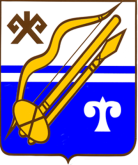 АЛТАЙ РЕСПУБЛИКАГОРНО-АЛТАЙСК КАЛАНЫҤАДМИНИСТРАЦИЯЗЫ№ п/пРассматриваемые вопросы1 Об организации профилактической работы по пресечению распространения идеологии экстремизма в студенческой и молодежной  среде. Выст.:МУ «Управление культуры, спорта и молодежной политики администрации города Горно-Алтайска»2.Об исполнении Комплекса мер, направленных на предупреждение экстремистской деятельности в молодежной среде на территории города Горно-Алтайска.Выст.:Отдел информационной политики и связей с общественностью администрации города Горно-Алтайска;МУ «Управление культуры, спорта и молодежной политики администрации города Горно-Алтайска»;МУ «Управление образования администрации муниципального образования города Горно-Алтайска3.О проведении совещания по вопросу выявления признаков экстремистской деятельности в молодежной средеВыст.:Управление ФСБ Российской Федерации по Республике Алтай, Отдел информационной политики и связей с общественностью администрации города Горно-Алтайска,